О досрочном прекращении полномочий главы сельского поселения Енгалышевский сельсовет муниципального района Чишминский районРеспублики Башкортостан Ермолаева Виктора ВасильевичаРассмотрев заявление главы сельского поселения Енгалышевский сельсовет муниципального района Чишминский район Республики Башкортостан, руководствуясь пунктом 2 части 6 статьи 36 Федерального закона от 06 октября 2003 года  № 131-ФЗ «Об общих принципах организации местного самоуправления в Российской Федерации», пунктом 2 части 6 статьи 19 Устава сельского поселения Енгалышевский сельсовет муниципального района Чишминский район Республики Башкортостан, Регламентом Совета сельского поселения Енгалышевский сельсовет муниципального района Чишминский район Республики Башкортостан Совет сельского поселения Енгалышевский сельсовет муниципального района Чишминский район Республики Башкортостан решил:1. Принять отставку главы сельского поселения Енгалышевский сельсовет муниципального района Чишминский район Республики Башкортостан Ермолаева Виктора Васильевича в связи с выходом на пенсию.2. Обнародовать настоящее решение в порядке, установленном Уставом сельского поселения Енгалышевский сельсовет муниципального района Чишминский район Республики Башкортостан, разместить на официальном сайте Администрации сельского поселения Енгалышевский сельсовет муниципального района  Чишминский район Республики Башкортостан.Председательствующий на заседанииСовета сельского поселения  Енгалышевский сельсоветмуниципального района  Чишминский районРеспублики Башкортостан -	Председатель инициативной группы	                                        Е.А. Яковлева				Баш[ортостан Республика]ыШишм^ районныМУНИЦИПАЛЬ районнын ЕЕнгалыш ауыл советы ауыл биЛ^м^е советы Баш[ортостан Республика]ыШишм^ районныМУНИЦИПАЛЬ районнын ЕЕнгалыш ауыл советы ауыл биЛ^м^е советы 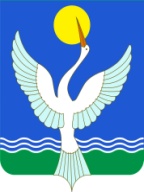 СОВЕТСЕЛЬСКОГО ПОСЕЛЕНИЯЕнгалышевский сельсоветМУНИЦИПАЛЬНОГО РАЙОНАЧишминскИЙ районРеспублики БашкортостанСОВЕТСЕЛЬСКОГО ПОСЕЛЕНИЯЕнгалышевский сельсоветМУНИЦИПАЛЬНОГО РАЙОНАЧишминскИЙ районРеспублики Башкортостан[арар        24 сентябрь  2020 й. № 45 № 45 № 45           решение        24 сентября  2020 г.           решение        24 сентября  2020 г.